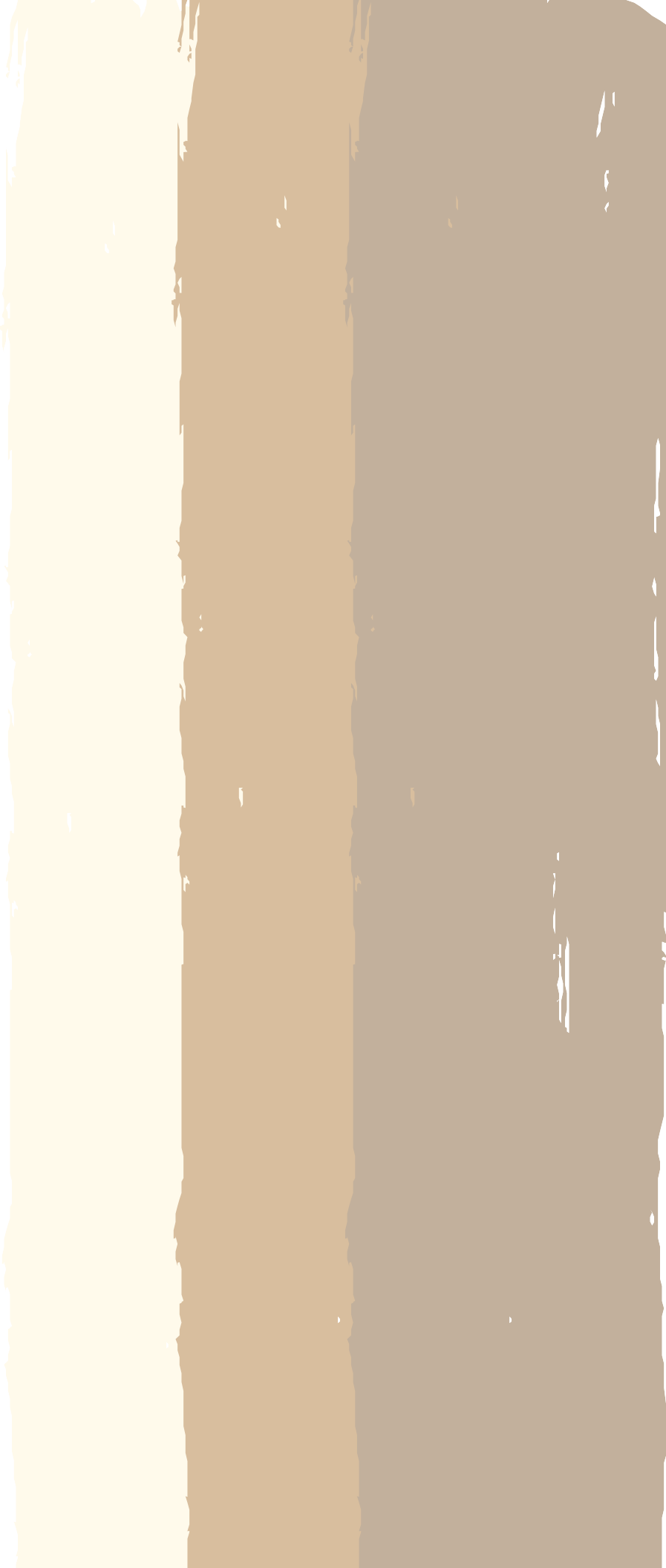 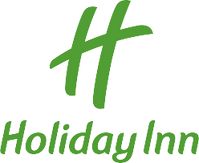 Ca l l 8 4 7 - 4 3 4 - 1 1 4 4Se H ab l a E sp an o lWedding Package1 000 BUSSE ROA DELK GROV E V I LLA GE, I L 6 0007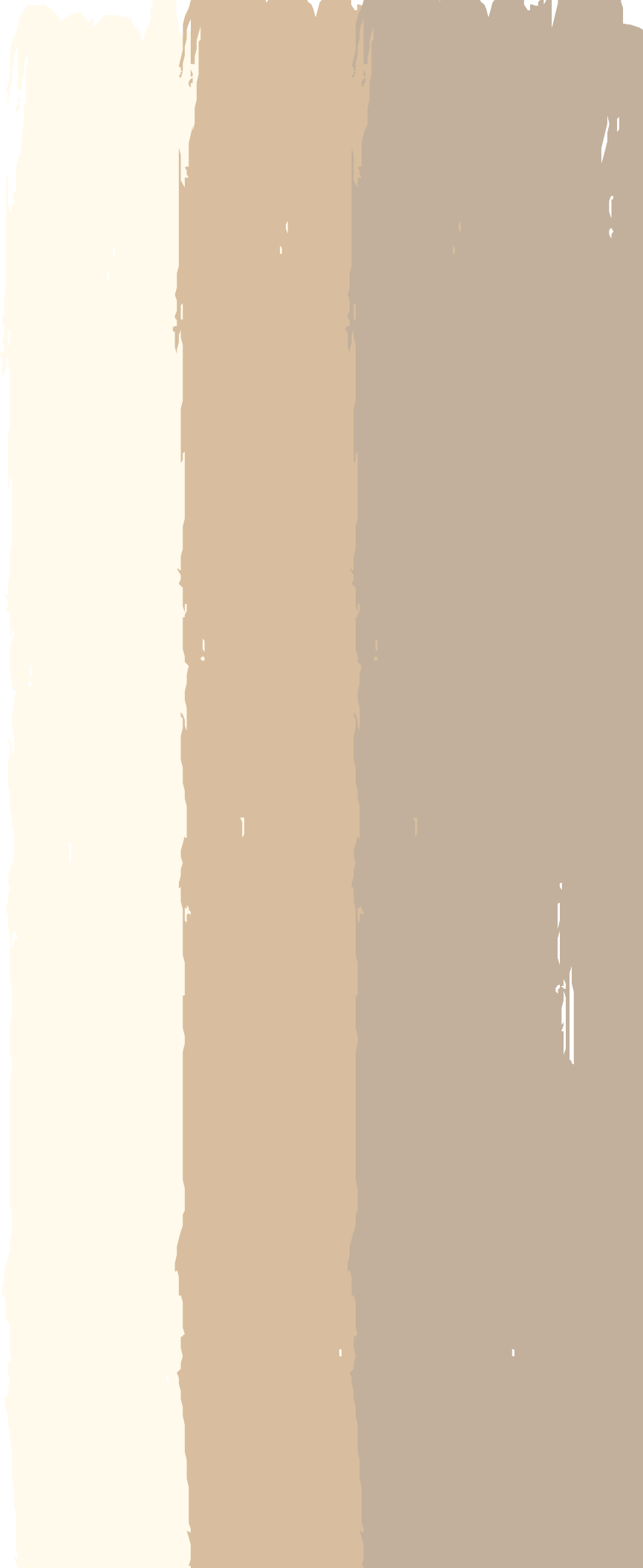 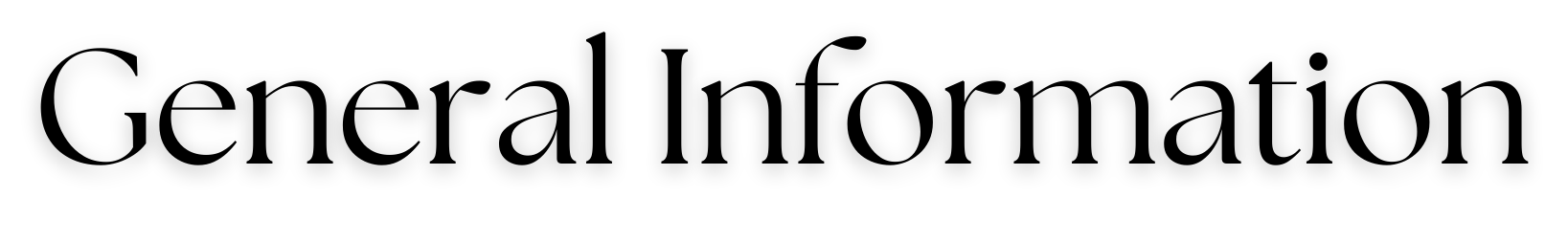 Holiday Inn Chicago - Elk GroveCa l l 8 4 7 - 4 3 4 - 1 1 4 4Se H ab l a E sp an o lWoodfield BallroomCa p a c i t y : u p t o 3 7 5 Gu e s t s Sq u a re F e e t : 4 , 5 5 9 sq . f t .Woodfield A & BCa p a c i t y : u p t o 1 8 5 Gu e s t s A Sq u a re F e e t : 2 , 1 1 5 sq . f t . B Sq u a re F e e t : 2 , 4 4 4 sq . f t .VillageCa p a c i t y : u p t o 7 5 Gu e s t s Sq u a re F e e t : 9 5 2 sq . f t .ElkCa p a c i t y : u p  t o 5 5 Gu e s t s Sq u a re F e e t : 1 , 03 4 sq . f t .GroveCa p a c i t y :  u p  t o 4 5 Gu e s t s Sq u a re F e e t :  8 3 6 sq . f t .1 000 BUSSE ROA DELK GROV E V I LLA GE, I L 6 0007Pri ces are subj ect to 2 2 % Servi ce Charge and A ppl i cabl e State T axCeremonies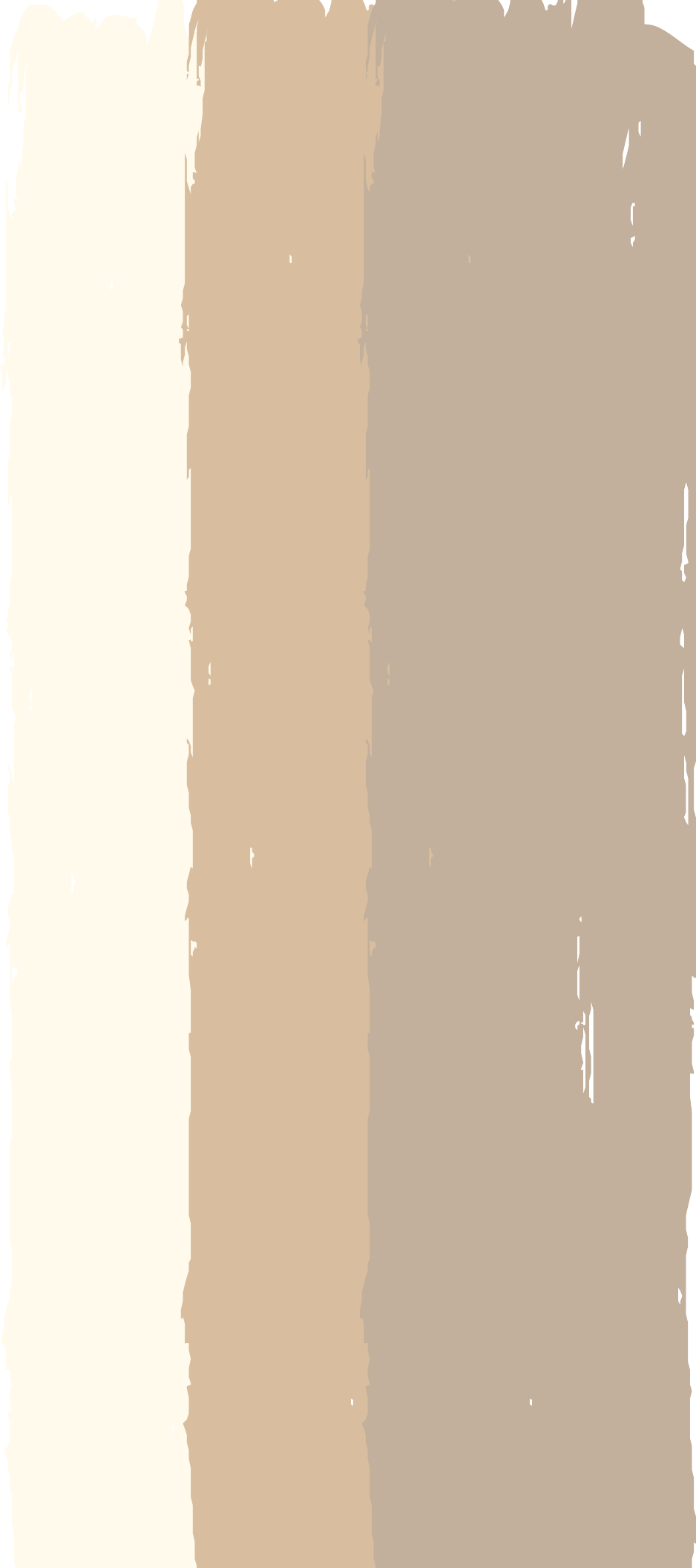 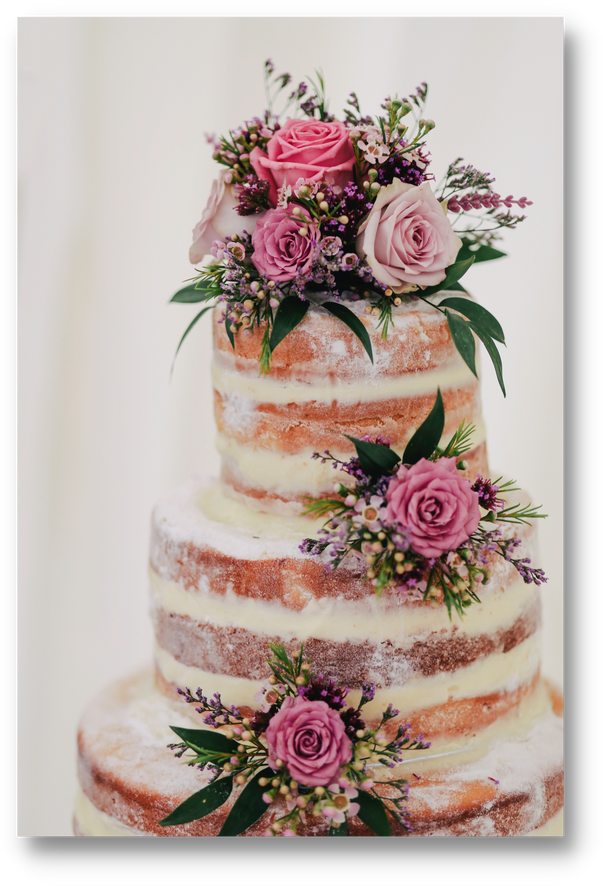 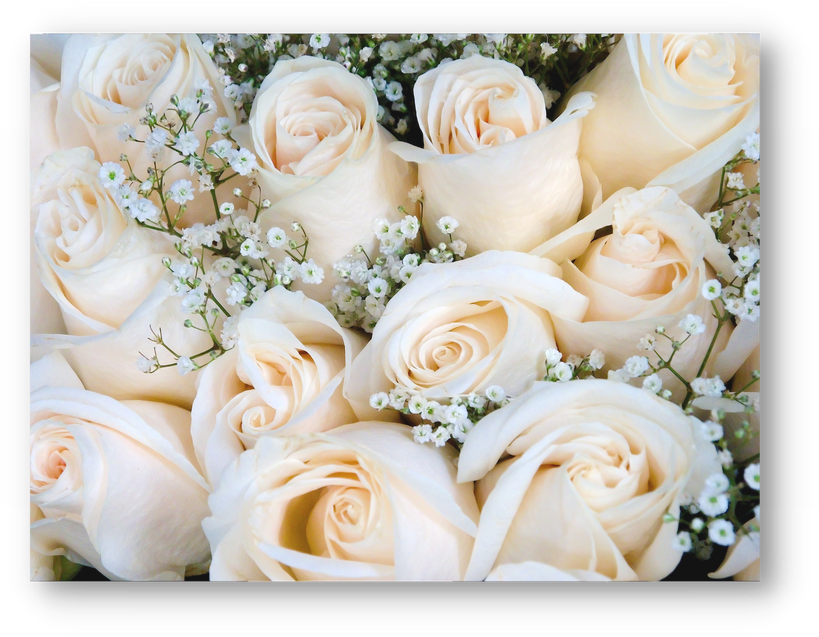 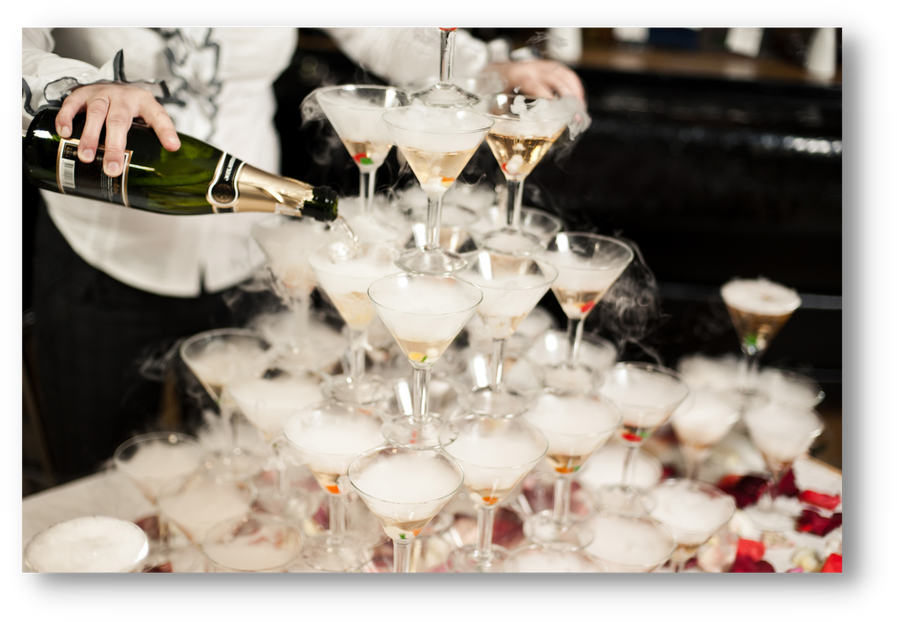 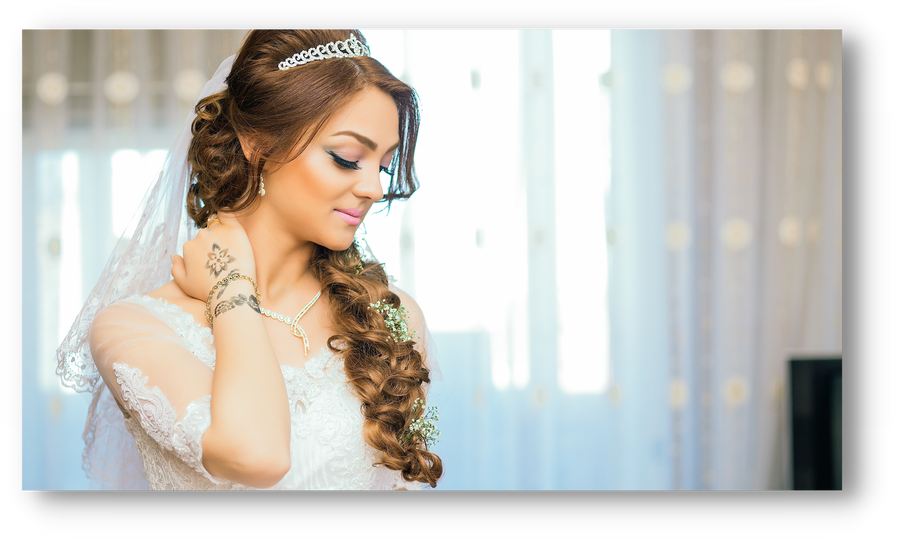 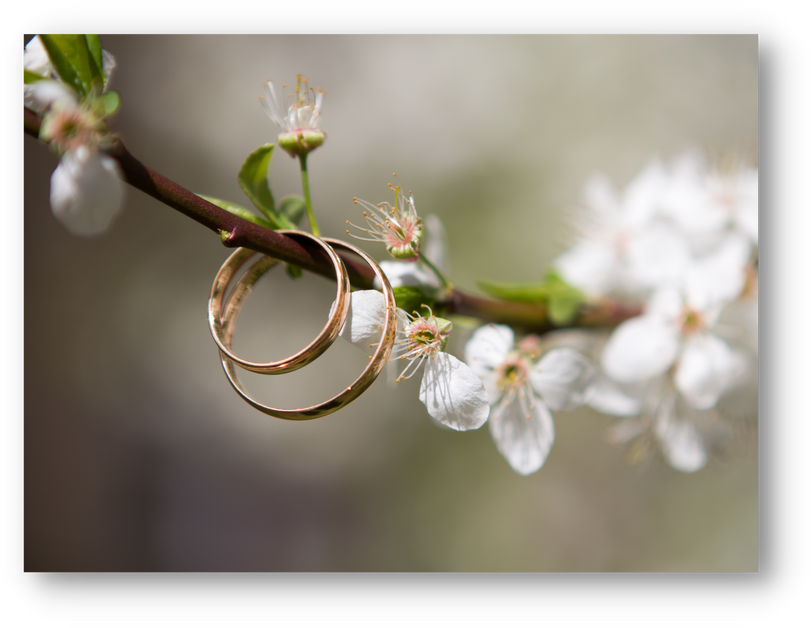 Ce re m o n y Ch a rg e s ta rti n g a t$ 5 00 . 00A m e n i t i e s : R o o m R e n ta lS e t U p a n d B re a k d o w n o f a l l Ch a i rsCo m p l i m e n ta ry S u i te fo r B r i d e Co m p l i m e n ta ry 1 h o u r o f re h e a rs a l t i m e1 000 BUSSE ROA DELK GROV E V I LLA GE, I L 6 0007Dates, Deposits, & CancellationsA l l D a te s a re tre a te d o n a f i rs t co m e , f i rs t s e rv e b a s i s . T o s e cu re	y o u r	d a te ,	a	s i g n e d	co n tra ct	a n d	d e p o s i t	a rere q u i re d .W o o d f i e l d B a l l ro o m : $ 1 , 000 W o o d f i e l d A & B : $ 5 00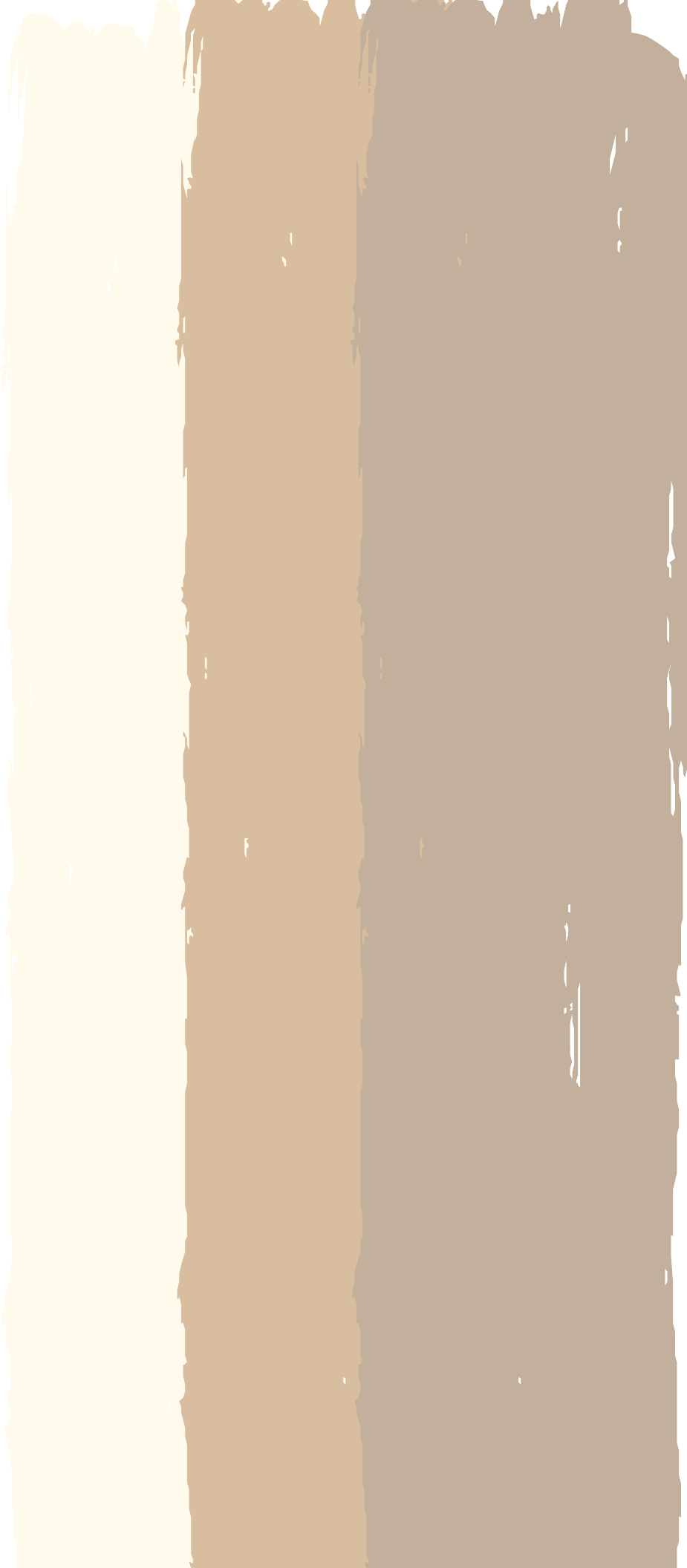 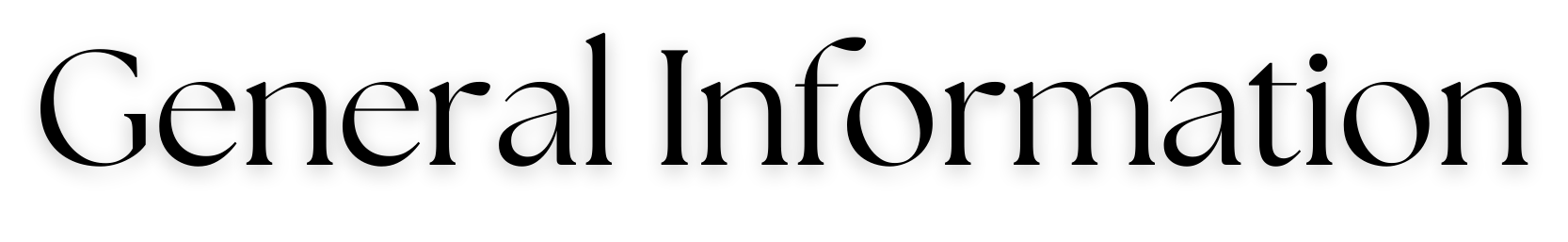 A 5 0 % d e p o s i t i s re q u i re d h a l fw a y b e tw e e n th e b o o k i n g d a te a n d th e d a te o f th e fu n cti o n .A l l deposits are non refundable.A 5 0 % d e p o s i t i s re q u i re d h a l fw a y b e tw e e n th e b o o k i n g d a te a n d th e d a te o f th e fu n cti o n .MinimumsY o u r Ca te r i n g S a l e s Ma n a g e r w i l l b e a b l e to g i v e y o u th e fo o d a n d b e v e ra g e m i n i m u m fo r y o u r s p e c i f i c d a te .Menu Selection and PricingA w e d d i n g ta s t i n g d i n n e r w i l l b e s ch e d u l e d a cco rd i n g to y o u r  e v e n t d a te . A l o n g w i th th a t d i n n e r , a p e rs o n a l i z e d co n s u l ta t i o n w i l l b e a rra n g e d w i th i n tw o w e e k s a fte r to d e te rm i n e y o u r  m e n u  a n d  o th e r  d e ta i l s .  P r i ce s  a re g u a ra n te e d 3 m o n th s p r i o r to e v e n t d a te . A l l fo o d a n d b e v e ra g e p r i ce s s u b j e ct to 2 2 % s e rv i ce ch a rg e a n d a l l a p p l i ca b l e s a l e s ta x . Final PlanningA f i n a l p l a n n i n g m e e t i n g w i l l b e s ch e d u l e d n o l e s s th a n 1 4 d a y s p r i o r to y o u r re ce p t i o n . A t th i s m e e t i n g y o u r f l o o r p l a n , co n f i rm e d re ce p t i o n d e ta i l s , f i n a l g u a ra n te e d co u n t a n d p a y m e n t a re d u e . On e W e e k b e fo re y o u r re ce p t i o n y o u m a y d ro p o ff a n y i te m s a s d i s cu s s e d th a t w i l l n e e d to b e p l a ce d i n th e ro o m b e fo re y o u r a rri v a l .A current credit card wi l l be required to be on f i l e should any i ncidentals be i ncurred the n i ght of the reception.1 000 BUSSE ROA DELK GROV E V I LLA GE, I L 6 0007Pri ces are subj ect to 2 2 % Servi ce Charge and A ppl i cabl e State T ax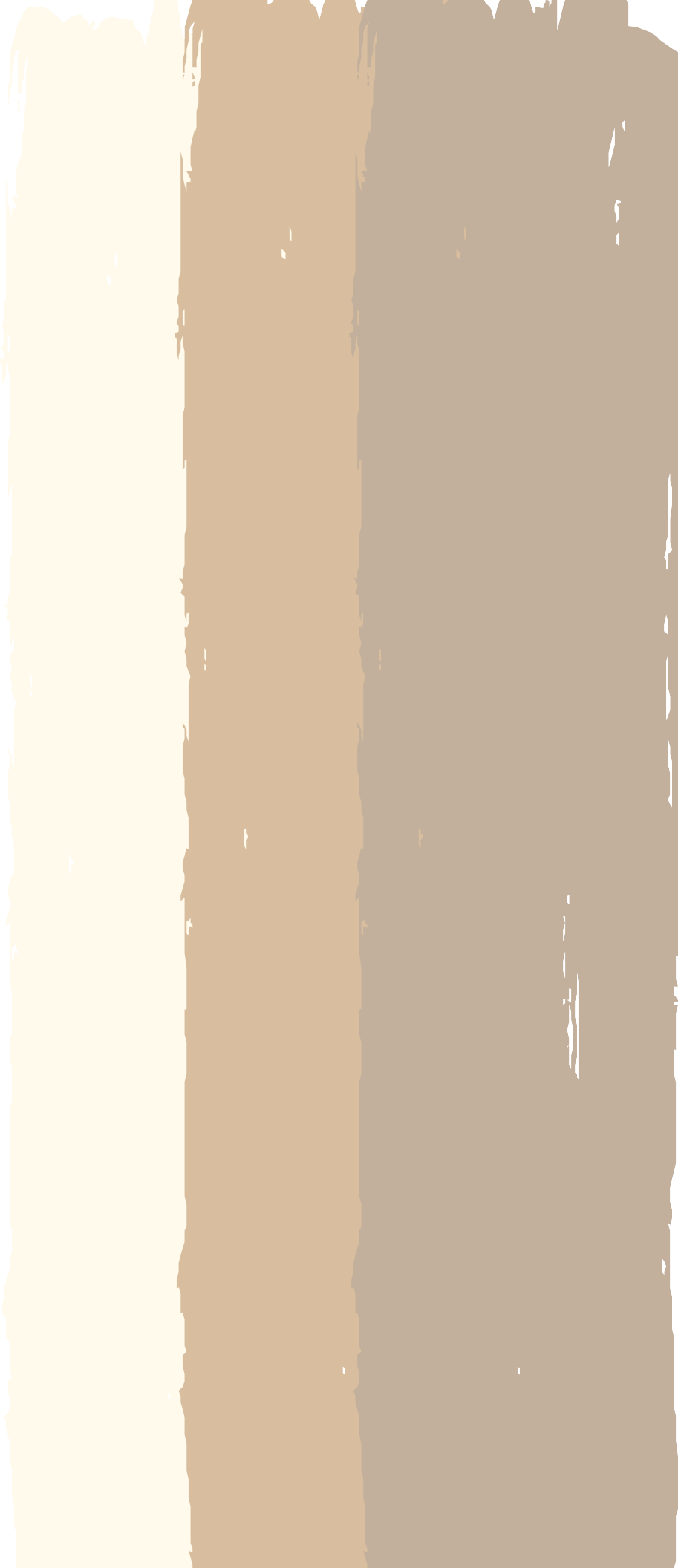 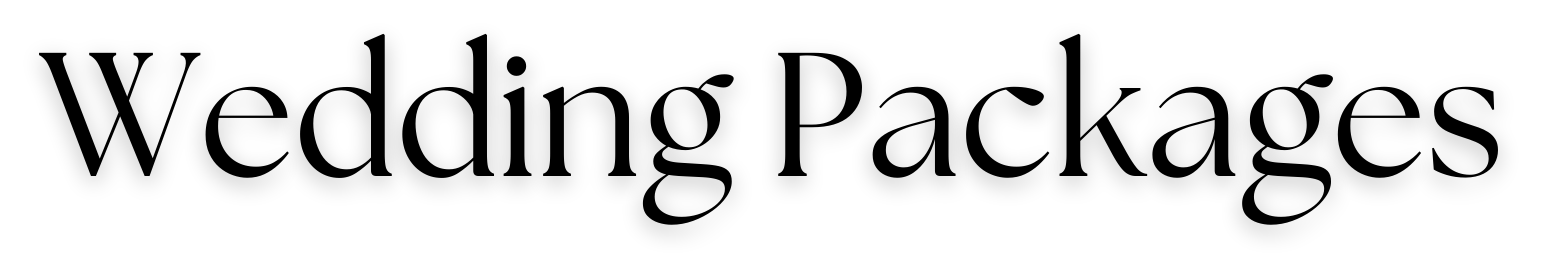 I n c l u d e s : Y o u r o w n p r i v a t e w e d d i n g re ce p t i o n ro o m , h e a d t a b l e , ca k e t a b l e , g i f t t a b l e , D J t a b l e , p l a ce ca rd t a b l e , d a n ce f l o o r , s t a n d a rd ce n t e rp i e ce w i t h m i r ro r b a se a n d t w o v o t i v e ca n d l e s , co ffe e  s t a t i o n  a f t e r  d i n n e r  w i t h  fre sh l y  b re w e d  co ffe e . Co m p l i m e n t a ry t a s t i n g fo r t w o . D e l u x e ro o m w i t h ch a m p a g n e a n d b re a k fa s t t h e fo l l o w i n g m o rn i n g fo r t h e B r i d e a n d Gro o m .Gold PackageF i v e - a n d - a - h a l f- h o u r re ce p t i o n t i m e i n c l u d i n gF o u r h o u r s o f o p e n g o l d b ra n d sp i r i t s a n d a fo u r - co u r se m e n u I v o ry l i n e n s w i t h y o u r ch o i ce o f n a p k i n co l o rT h re e - p i e ce b u t l e r s t y l e p a sse d h o r s d ' o e u v re s Ch a m p a g n e t o a s t fo r a l l g u e s t s W i n e w i t h d i n n e r Cu s t o m W e d d i n g ca k ePlatinum PackageF i v e - a n d - a - h a l f- h o u r re ce p t i o n t i m e i n c l u d i n gF o u r h o u r s o f o p e n p l a t i n u m b ra n d sp i r i t s a n d a fo u r - co u r se m e n u Y o u r ch o i ce o f ch a i r co v e r a n d sa sh co l o r w i t h m a t ch i n g t a b l eru n n e r I v o ry l i n e n sT h re e - p i e ce b u t l e r s t y l e p a sse d h o r s d ' o e u v re s Ch a m p a g n e t o a s t fo r a l l g u e s t sW i n e w i t h d i n n e r Cu s t o m w e d d i n g ca k eSw e e t t a b l e t o co m p l i m e n t t h e co ffe e s t a t i o n1 000 BUSSE ROA DELK GROV E V I LLA GE, I L 6 0007Pri ces are subj ect to 2 2 % Servi ce Charge and A ppl i cabl e State T ax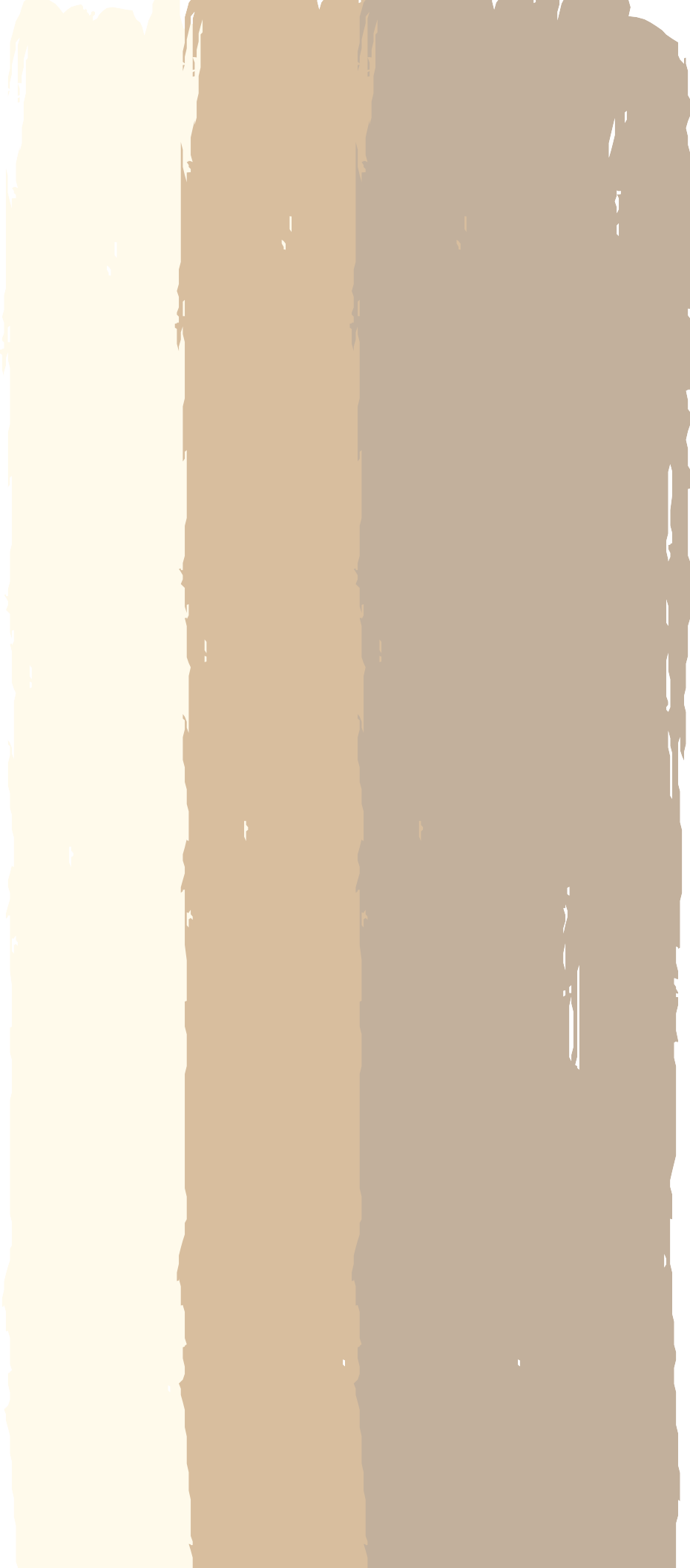 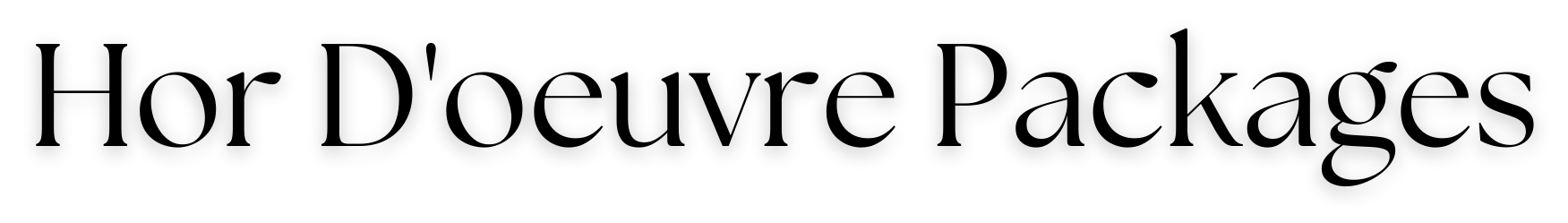 Gold and Platinum Packages include a Three-piece Chef's Selection of Hor D'oeuvresAdditional Available3 Pieces Per Person $6.00Coconut Shrimp Florentine Stuffed MushroomsStuffed Wonton Toasted RavioliMeatballs - BBQ or Sweet & Sour Mini Deep-Dish Pizza Chicken QuesadillaMini Quiche Spinach Roulades BruschettaAlso AvailablePer 100 pieces1 000 BUSSE ROA DELK GROV E V I LLA GE, I L 6 0007Pri ces are subj ect to 2 2 % Servi ce Charge and A ppl i cabl e State T ax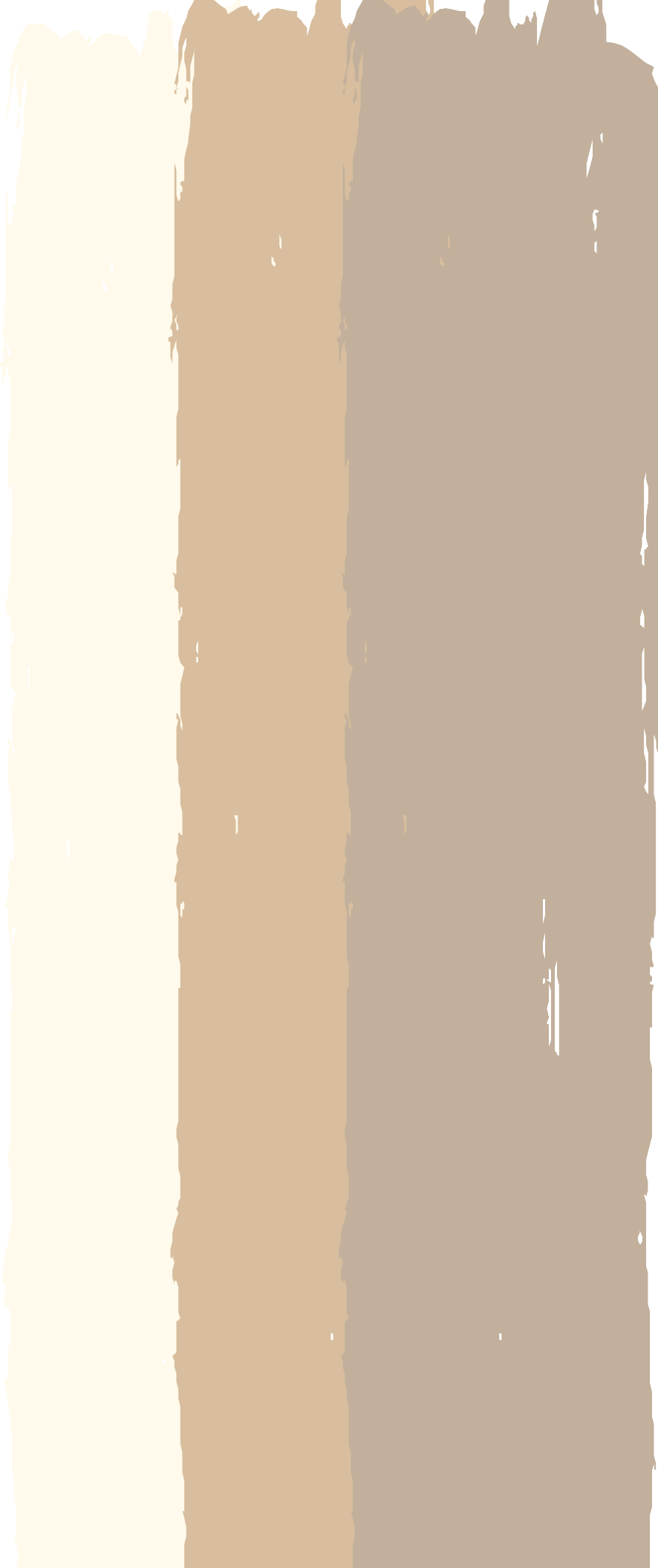 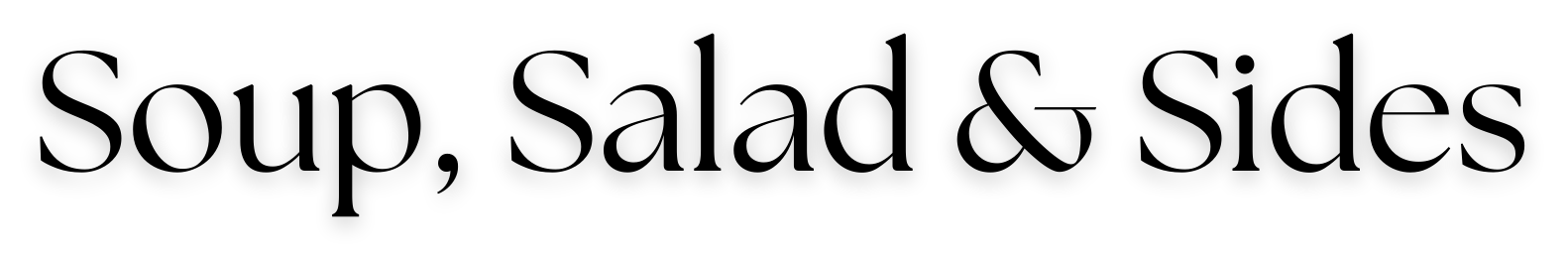 Choice of OneSoup Minestrone Chicken OrzoCream of Broccoli Cream of Chicken Fruit Cup $2.00SaladCaesar SaladSpinach Salad with Bacon DressingTossed Garden Salad with Choice of Two DressingsStarchRice Pilaf Double Baked Potatoes Roasted Bliss PotatoesGarlic Whipped PotatoesVegetable Asparagus Spears Zucchini and SquashGarlic Green Beans Steamed Mixed Vegetables1 000 BUSSE ROA DELK GROV E V I LLA GE, I L 6 0007Pri ces are subj ect to 2 2 % Servi ce Charge and A ppl i cabl e State T ax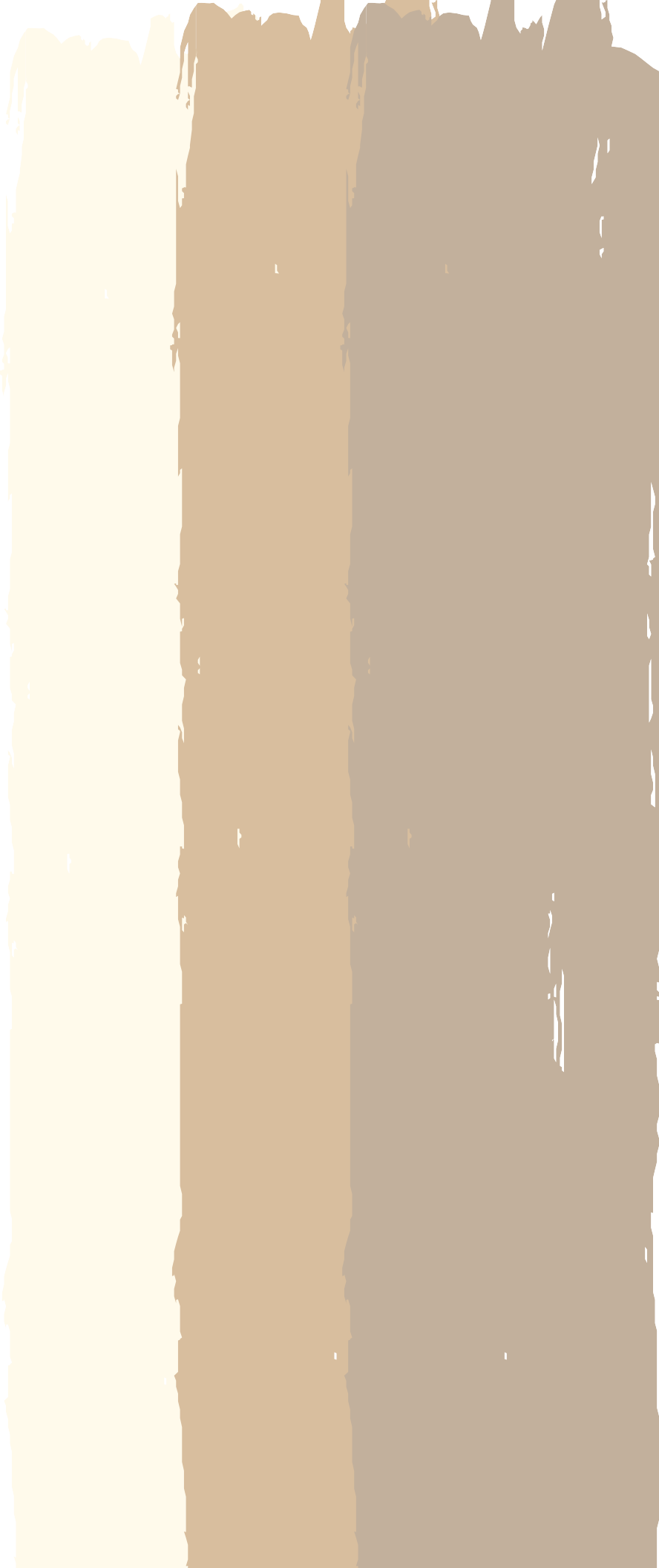 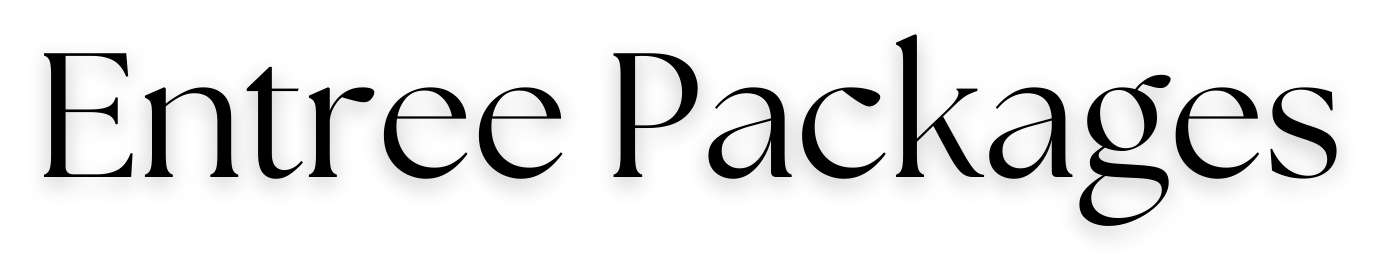 1 000 BUSSE ROA DELK GROV E V I LLA GE, I L 6 0007Pri ces are subj ect to 2 2 % Servi ce Charge and A ppl i cabl e State T ax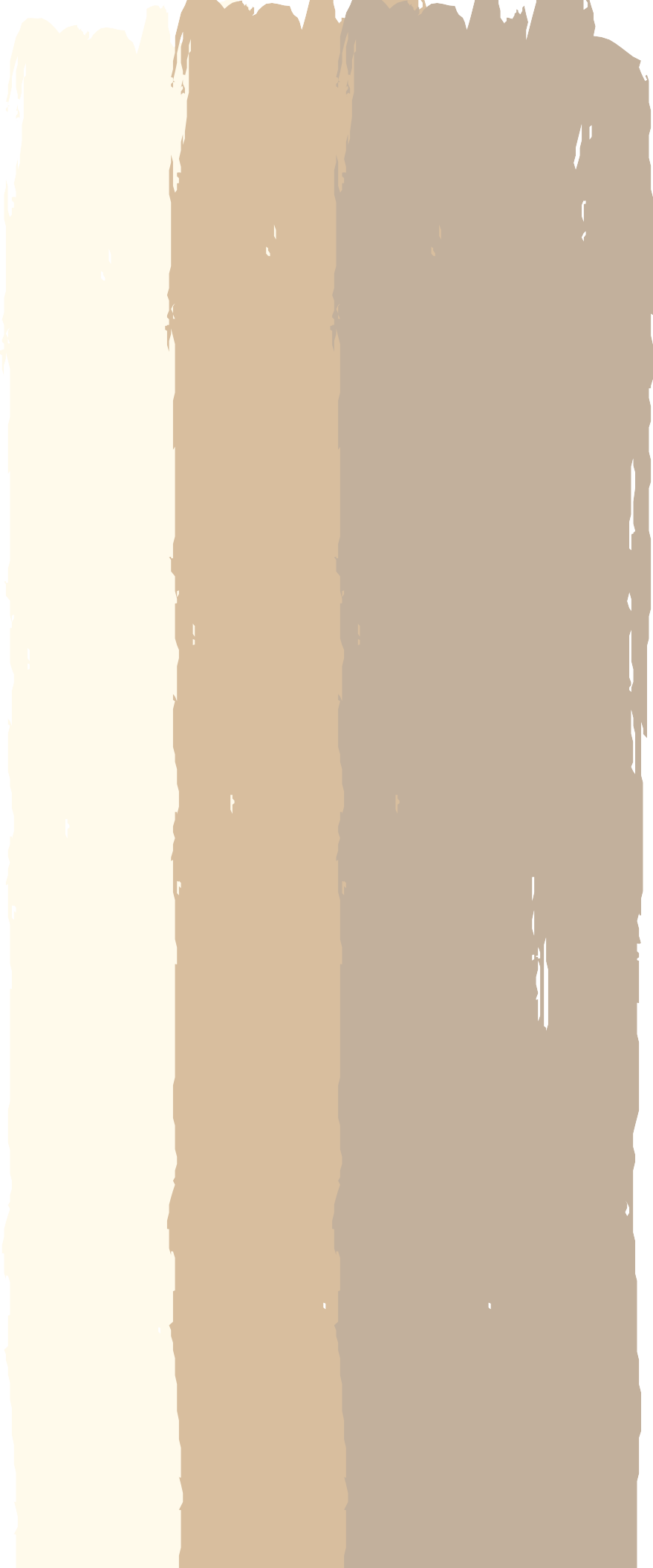 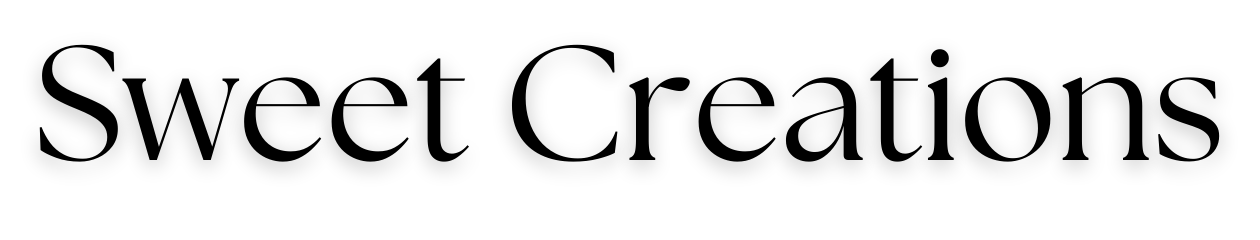 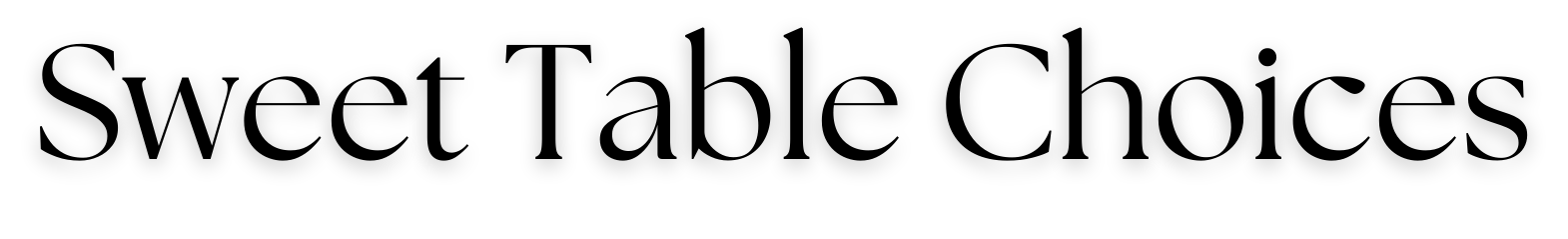 Deluxe Coffee Station$4.00 Per GuestFreshly Brewed Regular & Decaffeinated Coffees Selection of Fine TeasCinnamon Sticks, Chocolate Shavings, Whipped CreamThe Grand Deluxe$7.00 Per Guest;The Deluxe Coffee StationA Variety of Assorted Pastries that May Include: Fresh Fruit Tarts, Cannoli, Eclairs, Mini Cheesecakes, Carrot Cakes, Petit Fours, Brownies,Cream Puffs and NapoleonsThe Extra Sensational$9.00 Per Guest;The Deluxe Coffee StationA Variety of Assorted Pastries that May Include: Fresh Fruit Tarts, Cannoli, Eclairs, Mini Cheesecakes, Carrot Cakes, Petit Fours, Brownies,Cream Puffs and NapoleonsFresh Fruit Display and Chocolate covered Strawberries1 000 BUSSE ROA DELK GROV E V I LLA GE, I L 6 0007Pri ces are subj ect to 2 2 % Servi ce Charge and A ppl i cabl e State T axIce Gulf Shrimp$215.00BBQ Ribs$135.00Chicken Wings$125.00Mini Crab Cakes$150.00Bruschetta$100.00GoldPlatinumFilet Mignon and Atlantic Salmon$73.00$88.00Filet Mignon and Grilled Shrimp$70.00$85.00Filet Mignon and Chicken$66.00$80.00Filet Mignon and Bearnaise Sauce$70.00$85.00Roast Prime Rib of Beef Au Jus$68.00$83.00Herb Marinated Atlantic Salmon with Lemon Butter$64 .00$79.00Roasted Sirloin of Beef au Jus$60.00$83.00Spinach Artichoke Chicken$58.00$73.00Caribbean Tilapia with Tropical Fruit Salsa$57.00$72.00 Airline Chicken with Brandy Cream SauceChicken Breast with Champagne Sauce      $60.00$60.00$75.00$75.00Vegetarian OptionPasta Primavera Portobello Mushroom NapoleonVegetable Lasagna                                          $57.00$57.00$57.00$74.00$74.00$74.00Children's OptionsSpaghetti with Marinara Sauce $24.00$24.00Crispy Chicken Tenders with Fries$24.00$24.00